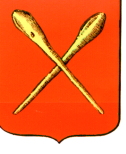 О  назначении старост сельских населенных пунктов муниципального образования город АлексинВ соответствии с Федеральным законом от    06.10. 2003  №131-ФЗ «Об общих принципах организации местного самоуправления в Российской Федерации», Законом Тульской области от 30.11.2017 №83-ЗТО «О сельских старостах в Тульской области», решением Собрания депутатов муниципального образования город Алексин  от 14.12.2018 №6(51)19 «Об утверждении положения о сельских старостах в муниципальном образовании город Алексин», решением Собрания депутатов муниципального образования город Алексин от 28.02.2020 №2(8).8 «Об утверждении положения о сходах граждан по вопросам выдвижения кандидатуры старосты сельского населенного пункта муниципального образования город Алексин и о досрочном прекращении его полномочий», на основании протоколов жителей п.Украинский, д.Курагино, д. Хованское, с. Першино. Собрание депутатов муниципального образования город Алексин РЕШИЛО:1. Назначить старостами сельских населенных пунктов:- Бригадирова Дениса Николаевича  старостой п.Украинский;- Малова Александра Николаевича  старостой д. Курагино;- Изотова Сергея Владимировича  старостой д.Хованское;- Королеву Наталию Владимировну старостой с.Першино.2. Обнародовать настоящее решение путем его размещения на официальном сайте муниципального  образования  город  Алексин в сети "Интернет" и в местах официального обнародования муниципальных правовых актов муниципального образования город Алексин.3. Решение вступает в силу     с   23 августа  2023 года. Тульская областьТульская областьМуниципальное образование город АлексинМуниципальное образование город АлексинСобрание депутатовСобрание депутатов РЕШЕНИЕ                            РЕШЕНИЕ                           от   23 августа   2023 года                №4(38).17 Глава муниципального образования город Алексин                          Э.И. Эксаренко